减光值校准结果的不确定度评定C.1校准基本信息C.1.1校准环境：温度：（18~25）℃，相对湿度：40%~60%。C.1.2被测对象线型光束感烟探测器滤光片C.1.3校准方法光谱光度计计开机预热后，将滤光片置入光谱光度计的光路中，以空气为参比，测量（800～1000）nm范围内（光谱带宽为2 nm，采样间隔为10 nm，积分时间为1 s）的光谱透射比，根据透射比值计算减光值。该测量过程使用的标准器光谱光度计满足以下性能：近红外区波长最大允许误差不超过±2.0 nm；透射比最大允许误差不超过±0.006；杂散辐射水平低于0.005；测量的光谱范围应覆盖开展工作所需的光谱范围。C.2测量模型及不确定度来源识别C.2.1数学模型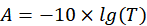 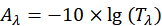 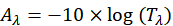 式中：A——减光值，dB；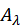 T——透射比值；根据不确定度传播定律：即C.2.2不确定度来源识别标准不确定度来源如下：（1）测量重复性性引入的标准不确定度；（2）光谱光度计波长误差引入的标准不确定度；（3）光谱光度计光谱透射比误差引入的标准不确定度；（4）样品均匀性引入的标准不确定度；（5）样品正反差别引入的不确定度。不确定度来源示意图如图1所示。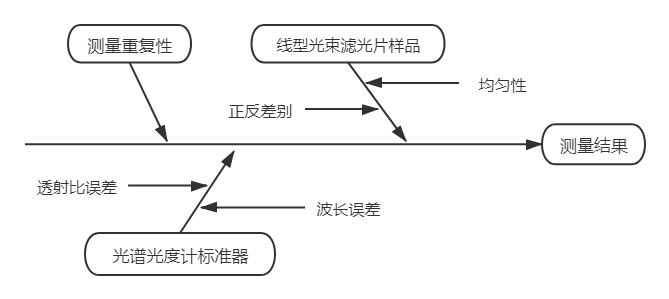 图1 不确定度来源示意图C.3测量不确定度评定测量结果的不确定度评定为例。C.3.1计算u1(A)各分量的标准不确定度由测量重复性引入的标准不确定度u1(A)标称值<1 dB时：重复测量10次0.4 dB滤光片，测量结果为0.40 dB，0.39 dB，0.39 dB，0.40 dB，0.41 dB，0.41 dB，0.40 dB，0.40 dB，0.40 dB，0.41 dB。按照贝塞尔公式计算得到标准偏差s为0.0074 dB，按照规范要求，测量结果为4次测量的平均值，因此，重复性引入的标准不确定度u1(A)=。计算得到：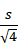 u1(A)0.4dB=0.004 dB标称值10 dB时：重复测量10次0.4 dB滤光片，测量结果为10.0 dB，10.1 dB，10.2 dB，10.0 dB，10.1 dB，10.1 dB，10.0 dB，10.2 dB，10.2 dB，10.1 dB。按照贝塞尔公式计算得到标准偏差s为0.082 dB，按照规范要求，测量结果为4次测量的平均值，因此，重复性引入的标准不确定度u1(A)=。计算得到：u1(A)10dB=0.041 dB由光谱光度计波长误差引入的标准不确定度u2(A)标称值<1 dB时：滤光片透射比约为90%，光谱光度计在取样间隔为10 nm时波长引起的光谱透射比变化为0.005，而光谱光度计波长最大允许误差不超过±2.0 nm，则：u2(T)=0.005/10×2.0=0.001u2(A)0.4dB=0.0048 dB标称值10 dB时：滤光片透射比约为10%，光谱光度计在取样间隔为10 nm时波长引起的光谱透射比变化为0.01，而光谱光度计波长最大允许误差不超过±2.0 nm，则：u2(T)=0.01/10×2.0=0.002u2(A)10dB=0.0097 dB光谱光度计光谱透射比测量误差引入的标准不确定度u3(A)光谱光度计透射比最大允许误差为±0.006，按均匀分布考虑，则：u3(T)=0.006/=0.0035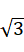 标称值<1 dB：u3(A)0.4dB=0.0167 dB标称值10 dB：u3(A)10dB=0.150 dB样品均匀性引入的标准不确定度u4(A)、正反面差引入的标准不确定度u5(A)标称值<1 dB时：测量结果统计如图7所示，接近70%的滤光片均匀性、正反面差≤0.02 dB，因此，以0.02 dB作为误差计算均匀性、正反面差引入的不确定度，按均匀分布考虑。u5(A)0.4dB=u4(A)0.4dB=0.02/=0.012 dB图7 样品均匀性、正反面差合格率统计图（标称值<1dB)标称值10dB时：测量结果统计如图8所示，超85%的滤光片均匀性、正反面差≤0.1dB，因此，以0.1 dB作为误差计算均匀性、正反面差引入的不确定度，按均匀分布考虑。图8样品均匀性、正反面差合格率统计图（标称值10dB)u5(A)10dB=u4(A)10dB=0.1/=0.058 dBC.3.2不确定度分量及合成不确定度将各不确定度分量汇总如表C.1所示。表C.1各不确定度分量（800 nm~1000 nm）由于各不确定度分量独立且不相关（见表C.1），合成不确定度按式（C.4）计算。C.4扩展不确定度由于各校准单位装置和人员、环境条件的差别，校准结果的不确定度各不相同按上述分析，通过实验测试估算的扩展不确定度如表C.2所示。扩展不确定度：U=k×u，取k=2。表C.2 扩展不确定度（800 nm~1000 nm）（C.1）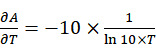 （C.2）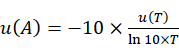 （C.3）不确定度来源标准不确定度标准不确定度不确定度来源减光值标称值<1 dB减光值标称值10 dB重复性u1(A)0.0028 0.035 波长误差u2(A)0.0048 0.0097 光谱透射比测量误差u3(A)0.0167 0.1504 样品均匀性u4(A)0.0120.058 样品正反差别u5(A)0.0120.058 合成标准不确定度u(A)0.024 0.175 （C.4）校准项目标称值扩展不确定度U（k=2）减光值<1 dB0.05 dB减光值10 dB0.4 dB